PL -   MAT –            3. B                                            Doplň do príkladov znamienka +, -, . , :  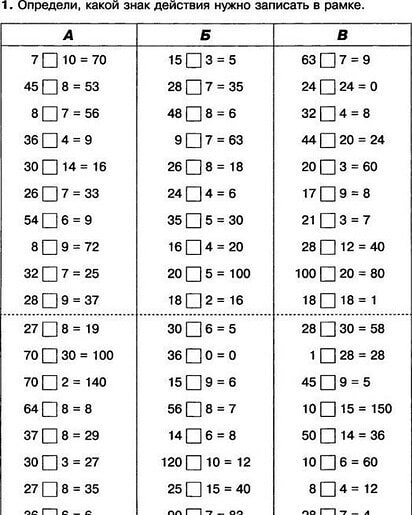 